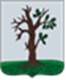 Российская ФедерацияБРЯНСКАЯ ОБЛАСТЬСОВЕТ НАРОДНЫХ ДЕПУТАТОВ СТАРОДУБСКОГО МУНИЦИПАЛЬНОГО ОКРУГАРЕШЕНИЕот  26.01.2024г.№ 397   	Заслушав и обсудив отчет начальника  МО МВД  России "Стародубский"  Голутво Александра Александровича " Об итогах оперативно - служебной деятельности  МО МВД России «Стародубский» за 12 месяцев 2023 года на территории Стародубского муниципального округа", Совет народных депутатов Стародубского муниципального округа решил:          Отчет начальника  МО МВД  России "Стародубский" " Об итогах оперативно- служебной деятельности  МО МВД России «Стародубский» за 12 месяцев 2023 года на территории Стародубского муниципального округа " принять к сведению (приложение №1).Настоящее решение вступает в силу с момента его официального опубликования. Глава Стародубскогомуниципального  округа                                   Н.Н. Тамилин                                                                                      Приложение №1                                                    к решению                                                                               Совета народных депутатов                                                          Стародубского                                                                          муниципального округа                                                                Брянской области                                                                       №397  от 24.01.2024г. ОТЧЕТначальника МО МВД России «Стародубский»об итогах оперативно - служебной деятельности за 12 месяцев 2023 года на территории Стародубского муниципального округаВ течение 12 месяцев 2023 года основные усилия МО МВД России «Стародубский» были направлены на организацию работы по предупреждению, раскрытию и расследованию преступлений всех видов, усилению противодействия терроризму, политическому и религиозному экстремизму, борьбе с коррупционными проявлениями, укреплению учетно-регистрационной дисциплины. Сегодня, подводя итоги нашей работы за 12 месяцев 2023 года, мы должны объективно оценить как достигнутые успехи, так и недоработки, критически проанализировать причины наших просчетов, чтобы на основе анализа и с учетом складывающейся в районе криминогенной обстановки, выработать меры по корректировке усилий в обеспечении и сохранении правопорядка в 1 полугодии 2024 года.В целях выявления и раскрытия отдельных видов преступлений, установления лиц, их совершивших, на обслуживаемых территориях был проведен ряд оперативно-профилактических мероприятий, реализация которых оказала положительное воздействие и позволила контролировать оперативную обстановку.В истекшем периоде не было допущено массовых беспорядков, групповых хулиганств, несанкционированных протестных акций, а также преступлений экстремистского характера.Определяющая роль при оценке эффективности работы полиции отводилась доверию граждан, формированию позитивного общественного мнения о служебной деятельности полиции, в том числе и через средства массовой информации.В районной газете: «Стародубский вестник», а также в областной правовой газете «По горячим следам» опубликовано 55 материалов правоохранительной направленности.В сети интернет функционирует официальный сайт МО МВД России «Стародубский», на котором размещается информация о деятельности межмуниципального отдела. Организована круглосуточная работа «телефона доверия».	Доложу о состоянии криминогенной ситуации на обслуживаемой территории, а вместе с тем об итогах деятельности по предупреждению, выявлению, раскрытию и расследованию преступлений и правонарушений, в том числе: основных результатах охраны общественного порядка и обеспечения общественной безопасности, в том числе при проведении массовых и спортивных мероприятий; результатах противодействия преступности несовершеннолетних и принятых  мерах для ее профилактики; результатах противодействия коррупционным проявлениям; результатах обеспечения безопасности дорожного движения.В течении 2023 года в межмуниципальном отделе МВД России «Стародубский» проведены мероприятия, направленные на реализацию требований Указов Президента Российской Федерации, Правительства Российской Федерации, Директивы МВД России от 03 ноября 2022 года № 1дсп «О приоритетных направлениях деятельности органов внутренних дел Российской Федерации в 2023 году», исполнение решений коллегий УМВД России по Брянской области.Обеспечивался правопорядок и общественная безопасность при проведении мероприятий с массовым участием граждан, нарушений общественного порядка допущено не было.За январь-декабрь 2023 года в МО МВД России «Стародубский» поступило 4201 (-2,0%) заявление, сообщений и иной информации о происшествиях.За указанный период правоохранительными органами зарегистрировано 395 (+29,9%) преступлений, из них ОВД – 288 (+7,5%), в том числе предварительное следствие по которым обязательно – 154 (+43,5%), предварительное следствие по которым необязательно – 134 (-16,8%). На 98,2% (111) увеличилось количество зарегистрированных тяжких, особо тяжких преступлений (ОВД – 74 (+34,5%). Оперативная обстановка характеризуется ростом зарегистрированных преступлений, совершенных в общественных местах (+23,2%; 69), в том числе на улицах (+32,4%; 45), убийств (рост в 5,6 раза; 28), фактов причинения средней тяжести  вреда здоровью (+25,0%; пять), грабежей (+33,3%; четыре), общего массива краж (+8,6%; 76), краж из объектов торговли (рост в 2,5 раза; пять), краж из автомашин (2022 – 0; одна), краж автомобилей (2022 – 0; одна), краж скота (рост в 2 раза; две), краж цветных металлов (2022 – 0; одна), краж мобильных телефонов (+28,6%; девять), мошенничеств (рост в 2,2 раза; 90), поджогов (2022 г. – 0; один).Меньше зарегистрировано фактов умышленного причинения тяжкого 
 вреда здоровью (-50,0%; один), угроз убийством (-48,4%; 16), краж совершенных с проникновением (-37,5%; 20), краж из квартир (-46,7%; восемь), краж из дач (-50,0%; две), уголовно наказуемых нарушений правил дорожного движения и эксплуатации транспортных средств (-75,0%; одно).Не регистрировались изнасилования, разбойные нападения, из гаражей, уголовно наказуемые хулиганства, угоны транспортных средств, вымогательства.В отчетном периоде правоохранительными органами на территории Стародубского района раскрыто 248 (-2,7%) преступлений, из них межмуниципальным отделом – 207 (-8,4%), в том числе относящихся к категории тяжких, особо тяжких – 50 (+31,6%). Сотрудниками МО установлены виновные по 92 (+22,7%) преступным деяниям, предварительное следствие по которым обязательно, и по 115 (-23,8%) следствие по которым не обязательно. Раскрыто три (-40,0%) преступления прошлых лет.Общий остаток нераскрытых преступлений составил 55 (+27,9%) эпизодов преступной деятельности, из них преступлений, по которым предварительное следствие обязательно – 41 (+64,0%), предварительное следствие по которым не обязательно –14 (-22,2%), тяжких и особо тяжких – 11 (+57,1%).Из общего числа лиц (220; +12,8%), совершивших преступления, более половины из них являются ранее совершавшими – 131 (+9,2%), в том числе ранее судимыми – 66 (-4,3%), не имели постоянного источника доходов – 163 (+7,9%) лиц, в состоянии алкогольного опьянения преступления совершили 53 (-18,5%) лица, в составе группы 27 (рост в 3,4 раза) лица.Сотрудниками полиции МО МВД России «Стародубский» преступления против семьи и несовершеннолетних не выявлялись (ст.ст. 150, 151, 156 УК РФ). На территории Стародубского района совершение преступлений несовершеннолетними не допущено.Особое внимание в служебной деятельности уделялось профилактической работе в части предотвращения совершения преступлений несовершеннолетними. С указанной целью, в выходные дни и вечернее время, в том числе совместно с представителями заинтересованных служб и ведомств системы профилактики, еженедельно проводились рейдовые мероприятия с отработкой мест концентрации молодежи, питейных заведений, мест отдыха граждан. Также, с целью профилактики преступлений и правонарушений со стороны несовершеннолетних лиц, сотрудниками ОПДН в образовательных учреждениях Стародубского муниципального округа проведено 135 встреч с учащимися и преподавателями, в ходе которых проводились лекции, беседы с разъяснением действующих норм уголовного и административного законодательства РФ. С положительной стороны отмечу, что по результатам проведенной работы за рассматриваемый период на территории Стародубского муниципального округа несовершеннолетними преступления не совершались.Также сотрудниками МО МВД России «Стародубский» на постоянной основе проводится ряд мероприятий, направленных на информирование населения о преступлениях, совершаемых с использованием информационно-телекоммуникационных технологий, и методах защиты от них.В средства массовой информации (газета «Стародубский вестник»), в целях предупреждения и пресечения мошеннических действий в отношении жителей обслуживаемых районов, ежеквартально публиковалась информация о преступлениях, совершаемых с использованием информационно-телекоммуникационных технологий и разъяснением алгоритма действий защиты от них. На официальном сайте МО МВД России «Стародубский» (Стародубский.32.мвд.рф) размещена информация по профилактике телефонных и сетевых мошенничеств.В социальной сети «Вконтакте» (группа «Подслушано в Стародубе») также размещается информация о преступлениях, совершаемых с использованием информационно-телекоммуникационных технологий и методах защиты от них. В 2023 году на территории Стародубского муниципального округа выявлено четыре (-42,9%) факта незаконного оборота оружия. По оконченным и приостановленным уголовным делам (из числа находящихся в производстве) из незаконного оборота изъят один грамм (2022 г. – 15 грамм) взрывчатых веществ. Огнестрельное, холодное оружие, боеприпасы и взрывные устройства не изымались.С неудовлетворительной стороны можно отметить работу по выявлению  преступлений, связанных с незаконным оборотом наркотических средств и психотропных веществ 5 (-58,3%). По оконченным и приостановленным уголовным делам из незаконного оборота изъято 25 граммов марихуаны.С положительной стороны хочу отметить работу по выявлению  преступлений экономической направленности. Так, за 12 месяцев 2023 года сотрудниками полиции выявлено 31 (+63,2%) преступление экономической направленности, в том числе следствие по которым обязательно – 12 (рост в 12 раз), тяжких, особо тяжких – 12 (рост в 12 раз), в крупном и особо крупном размере – десять (рост в 10 раз). Выявлено два (рост в 2 раза) факта присвоения и растраты, пять (2022 г. – 0) преступлений против государственной власти и управления (глава 30 УК РФ), пять (2022 г. – 0) фактов взяточничества.Не выявлялись факты фальшивомонетничества, контрабанды, легализации и налоговые преступления.По линии безопасности дорожного движения:На автодорогах Стародубского муниципального округа совершено 16 (-23,8%) дорожно-транспортных происшествий, в которых погибло два (-71,4 %) и ранено 22 (-29,0%) участников дорожного движения.Причинами совершения ДТП явились: несоответствие скорости движения, конкретным дорожным условиям, нарушение правил проезда перекрестков, нарушение ПДД пешеходами.В связи с этим, отделением ГИБДД, была проведена аналитическая работа по профилактике и предупреждению ДТП. В настоящее время ежемесячно составляется анализ аварийности, указаны места ДТП. С учетом этого были переработаны карточки маршрутов патрулирования и время, в соответствии с которыми происходит расстановка нарядов для несения службы. Кроме того, еженедельно проводятся сплошные проверки водителей на предмет выявления лиц, управляющих транспортными средствами в состоянии алкогольного опьянения, профилактические мероприятия среди пешеходов и водителей, инициативно были проведены ОПМ («Велосипедист», «Нетрезвый водитель», «Внимание пешеход», «Молодой водитель» и ряд других.  Сотрудниками ОГИБДД МО за 12 месяцев 2023 года при осуществлении контроля за движением транспорта и пешеходов выявлено 3331 нарушение правил дорожного движения (- 13,7%), из них за управление в состоянии алкогольного опьянения 101 (+16,1%, 87), за отказ от медицинского освидетельствования 49 (-23,4%, 64), за нарушение ПДД пешеходами                       305 (+7,0%, 285). Выявлено 22 (стаб) преступления, предусмотренных ст.264.1 УК РФ.На лиц, совершивших административные правонарушения наложено штрафов на сумму  11 872 900 рублей. Взыскаемость составила – 74,5 %.По линии дорожного надзора объявлено 23 предостережения собственникам автомобильных дорог, проведено 27 контрольно-надзорных мероприятий по обследованию улично-дорожной сети, проведено 5 профилактических визитов в обслуживающую организацию. По выявленным недостаткам НДУ направлено 30 информационных писем в органы местного самоуправления, 11 информационных писем в органы прокуратуры.В 2023 году на различных информационных ресурсах размещено 633 материала по тематике безопасности дорожного движения, в том числе на официальном сайте Госавтоинспекции (гибдд.рф) – 92. Сотрудником по пропаганде БДД осуществляются выезды на ДТП для осуществления видеосъемок. На странице в социальной сети «ВКонтакте» планомерно размещаются видеоматериалы, подготовленные непосредственно сотрудником по пропаганде (видео бесед с нетрезвыми водителями, оперативные съемки с мест происшествий, съемки с мероприятий в образовательных организациях и с населением). Размещаемые материалы не носят формальный характер, используемые фото и видео высокого качества, раскрывают суть акций. В холле здания межмуниципального отдела и на информационном стенде размещена профилактическая информация по пропаганде БДД.Административный надзорПо состоянию на 01.01.2024г. под административным надзором состоит 32 лица. Формально подпадающих под действие административного надзора, на учете состоит 34 лиц. В 2023 году надзор установлен 14 лицам. В отчетный период возбуждено 9 уголовных дел по ст. 314 УК РФ в отношении лиц, состоящих под административным надзором.В связи с недостаточной профилактической работой, лицами состоящими под административным надзором, в 2023 году совершено 19 преступлений.Справочно:, ст.116.1 ч.2 УК РФ – 2, ст.119 ч.1УК РФ – 1, ст.158 ч.2 УК РФ – 3, ст.158 ч.1 УК РФ – 1, ст.158 ч.3 УК РФ – 1, ст.264.1 ч.1 УК РФ – 1, ст.228 ч.2 УК РФ – , ст. 314.1 УК РФ - 9.По линии соблюдения миграционного законодательства принимались меры по реализации положений, регламентирующих предоставления органами внутренних дел государственных услуг. За 12 месяцев 2023 года отмечается положительная динамика в части достижения плановых целевых показателей, определенных требованиями Указа Президента Российской Федерации от 07 мая 2012 г № 601 при оказании государственных услуг, а именно: доля граждан, использующих механизм получения государственных и муниципальных услуг в электронной форме, превысила плановый показатель в 70% и составила по территории Стародубского муниципального округа 89,86%.Также достигнут целевой показатель уровня удовлетворенности граждан качеством оказания государственных услуг в 90% и составил 100%.По состоянию на 01.01.2024 года на территории обслуживания МО     поставлено на миграционный учет 571 иностранный гражданин по месту пребывания, из них: 78 иностранных граждан, имеющих ВНЖ и 18 иностранных граждан и лиц без гражданства, имеющих РВП.      По территории обслуживания зарегистрировано 2 факта по признакам ст. 322 УК РФ.Административная практика.За 12 месяцев 2023 года сотрудниками МО по территории Стародубского муниципального округа выявлено 2225 (+3,4%) административных правонарушений, из них 706 человека привлечено за мелкое хулиганство (+3,5%), 409  человек за появление в общественном месте в состоянии алкогольного опьянения (+97,5%), за распитие спиртных напитков в общественных местах 138 человек (+81,5%). Наложено штрафов на сумму 994 тыс. руб., взыскано 696 тыс. Взыскаемость по административным штрафам составила 70,0% .В отчетном периоде 2023 года проведено 3 тактико-специальных занятия по сигналу «Сирена» и сигналу «Заря», по сигналу «Объект»; 3 – тактико-специальных тренировок по сигналу – «Сирена» и по сигналу – «Тайфун», 1 – штабная тренировка по сигналу «Буря». Совместно с сотрудниками ОВО ВНГ, СОП УМВД России по Брянской области организовано еженедельное проведение тренировок в формате тактика – специальной тренировки по охране и обороне административных зданий МО МВД России «Стародубский», ПВД СОП («Крепость»), всего проведено 76 совместных занятий (тренировок).Учитывая приближенность обслуживаемой территории к государственной границе и сохраняющуюся угрозу совершения террористических актов в отношении объектов ОВД, в МО проводятся практические тренировки по отработке действий при нападении на собственные объекты. Так в 2023 года силами ответственных от руководящего состава МО проведено 80 тренировок по действиям личного состава при охране и обороне административных зданий МО МВД России «Стародубский»; 80 тренировок по организации и тактике действий по розыску и задержанию транспортных средств («Перехват»).Проводится ежеквартальное уточнение документов по оповещению руководящего состава, личного состава, ФГГС и работников, документов по переводу на работу в условиях военного времени и документов по гражданской обороне. На постоянной основе проводятся тренировки по гражданской обороне при поступлении сигнала «о ракетной (авиационной) опасности». В МО создана эвакуационная комиссия и сборный эвакуационный пункт для организации проведения эвакуации личного состава и материальных ценностей. В МО МВД России «Стародубский» имеется заглубленное помещение подземного пространства для эвакуации личного состава в случае ракетной (авиационной опасности) площадью 196 м2. На протяжении ряда лет работа всех территориальных органов МВД России на районном уровне в части профилактики правонарушений строится в соответствии с требованиями Федерального закона от 23 июня 2016 года № 182-ФЗ «Об основах системы профилактики правонарушений в Российской Федерации».Основные направления профилактики правонарушений реализуются посредством разработки соответствующих муниципальных программ профилактической направленности: «Обеспечение реализации полномочий администрации Стародубского муниципального округа Брянской области (2022-2024 годы)». подпрограммы: «Противодействие злоупотреблению наркотиками и их незаконному обороту», «Комплексные меры по профилактике терроризма, а также в минимизации (или) ликвидации последствий терроризма и экстремизма на территории муниципального образования», «Повышение безопасности дорожного движения».На территории округа создана народная дружина численностью 58 человек, а также образован координирующий орган (штаб) народных дружин, который осуществляет руководство деятельностью народной дружины. В отчетном периоде текущего года представители общественных формирований оказывали содействие органам внутренних дел в охране общественного порядка и общественной безопасности при проведении мероприятий с массовым участием граждан. В целях развития института народных дружин необходимо сотрудникам полиции вместе с органами местного самоуправления системно вести информационно-консультативную и агитационную работу, направленную на привлечение граждан к охране общественного порядка.В МО МВД России «Стародубский» рассмотрено 139 обращений граждан. Члены Совета Федерации Федерального Собрания Российской Федерации, депутаты Государственной Думы Федерального Собрания Российской Федерации, депутаты законодательных (представительных) органов государственной власти субъектов Российской Федерации, представительных органов муниципальных образований, представителей общественных организаций, объединений, уполномоченных по правам человека, в МО МВД России «Стародубский» с обращениями не обращались. Публикаций в СМИ о недостатках в деятельности курируемых органов внутренних дел не отмечалось. Проблемных вопросов по взаимодействию с государственными и муниципальными органами, общественными объединениями и организациями в МО МВД России «Стародубский не имеется.В целях стабилизации оперативной обстановки и во исполнение задач, стоящих перед межмуниципальном отделом, в 1 квартале 2024 года необходимо уделить внимание прежде всего на:1. Комплексное развитие территориальных органов МВД России в новых субъектах Российской Федерации; совершенствование организации применения сил и средств органов внутренних дел в период мобилизации, в условиях военного положения, чрезвычайного положения, правового режима контртеррористической операции, проведению мероприятий по гражданской обороне; повышение уровня технической укрупненности и антитеррористической защищенности объектов подразделений системы МВД России; 2. Противодействие экстремизму, диверсионной и террористической деятельности, особенно в отношении объектов критической инфраструктуры; выявление и пресечение фактов незаконного оборота оружия, боеприпасов, взрывчатых веществ и взрывных устройств.3. Обеспечение правопорядка и общественной безопасности в период подготовки и проведения выборов Президента Российской Федерации, иных общественно-политических мероприятий; укреплению системы профилактики правонарушений; снижение уровня дорожно-транспортного травматизма.4. Противодействие криминализации процессов восстановления экономики и социальной сферы в субъектах Российской Федерации, пострадавших в результате боевых действий, импорта стратегически важных товаров в условиях санкционного давления на российскую экономику, управления активами прекративших свою деятельность в Российской Федерации иностранных организаций, защиту бюджетных средств от преступных посягательств.5. Усиление контроля за миграционными потоками, борьба с незаконной миграцией; повышение эффективности противодействия преступности в сфере иностранных граждан; выявление и пресечение каналов незаконного оборота наркотических средств, психотропных веществ и их прекурсоров.6. Активизацию борьбы с преступлениями, совершаемыми с использованием информационно-телекоммуникационных технологий; раскрытие и расследование преступлений прошлых лет; развитие специальных видов экспертиз;7. Совершенствование информационной инфраструктуры и обеспечение информационной безопасности в системе МВД России; внедрение в деятельность органов внутренних дел робототехнических комплексов, беспилотных воздушных судов и средств противодействия им; повышение качества и доступности оказываемых государственных услуг; усиление контроля за исполнением бюджета по расходам;8. Обеспечение высокой степени профессиональной и морально-психологической готовности сотрудников к выполнению задач, в том числе в особых условиях, их устойчивости к деструктивному информационно-психологическому воздействию; сосредоточение усилий на сбережении личного состава, сохранении кадрового ядра; совершенствование системы подготовки кадров с учетом актуальных требований к ним; укрепление служебной дисциплины и законности.В завершение своего доклада хочу отметить, что руководством МО МВД России «Стародубский» осуществляется взаимодействие с органами местного самоуправления в вопросах подготовки нормативных правовых актов борьбы с преступностью и охраны общественного порядка. Создаются совместные планы организационных и оперативно-профилактических мероприятий по обеспечению правопорядка и общественной безопасности в период подготовки и проведения праздничных, спортивно-массовых, религиозных мероприятий.Наша задача - своевременно и качественно реагировать на нарушение правопорядка, осуществлять профессионально грамотную работу по предоставлению гражданам различных государственных услуг, повышать доверие граждан к сотрудникам органов внутренних дел.Подводя итог вышесказанному, могу сделать вывод, что мы видим все свои недоработки. Вместе с тем, считаю коллектив МО МВД России «Стародубский» способен выполнить все поставленные перед нами задачи по осуществлению оперативно-служебной деятельности.Уважаемые коллеги, спасибо за внимание.Начальник МО                                                        А.А. Голутво Об итогах оперативно - служебной деятельности  МО МВД России «Стародубский» за 12 месяцев 2023 года на территории Стародубского муниципального округа